Акция «Покормим птиц зимой!»Цель: формирование экологической культуры у детейЗадачи:- Прививать любовь к природе и воспитывать бережное отношение к ней;- познакомить детей с повадками, условиями жизни, пользой птиц на Земле.- закрепить понятие о необходимости помогать птицам в холодное время года;- изготовить кормушки родителям и воспитателям совместно с детьми, размещение их на территории детского сада.Ход проведения акция:Чтение художественной литературы («Длиннохвостые разбойники» Г. Скребицкий, «Покормите птиц зимой» А. Яшин, «Покормите птиц» М. Глазков );     2. изготовление детьми кормушек из пластилина;     3. размещение кормушек на территории детского сада;     4. наблюдение за птицами во время прогулки.Вывод: проведение акции способствует развитию познавательной активности, нравственного самосознания ребенка средствами экологического образования и является возможностью проявить сочувствие и доброту. Привлечение родителей способствует формированию добрых семейных традиций, вызывает у детей чувство гордости за себя и свою семью. 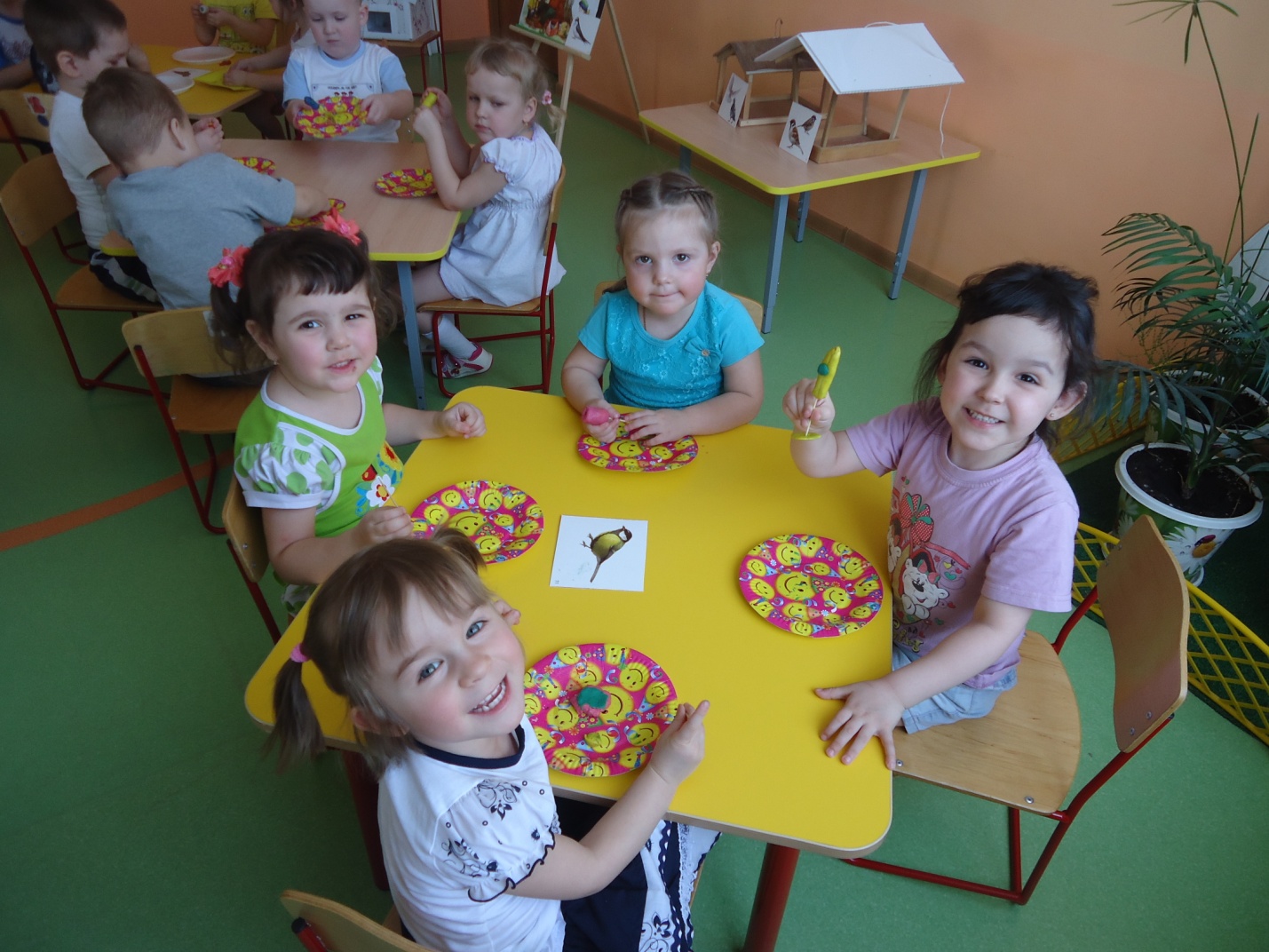 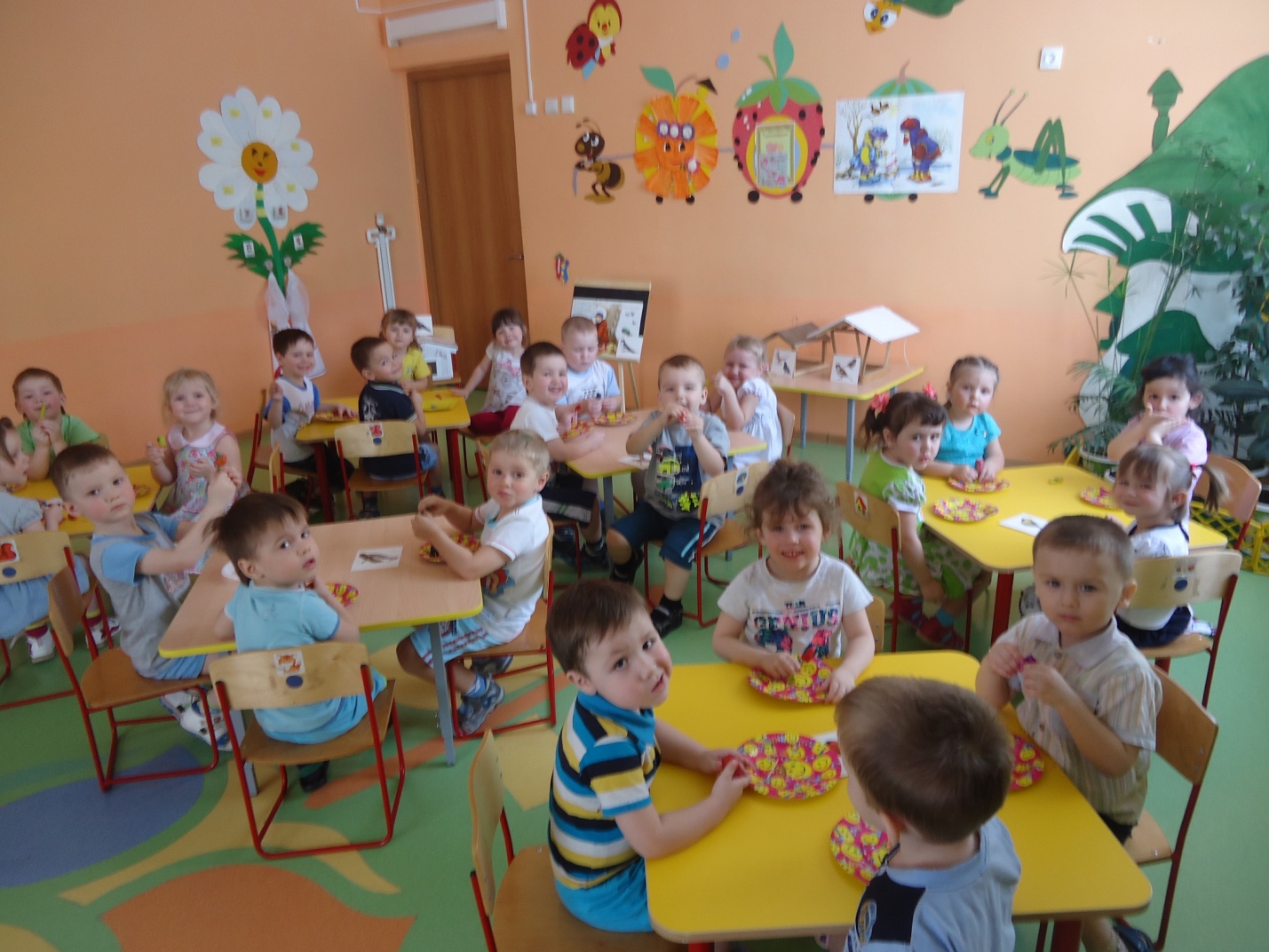 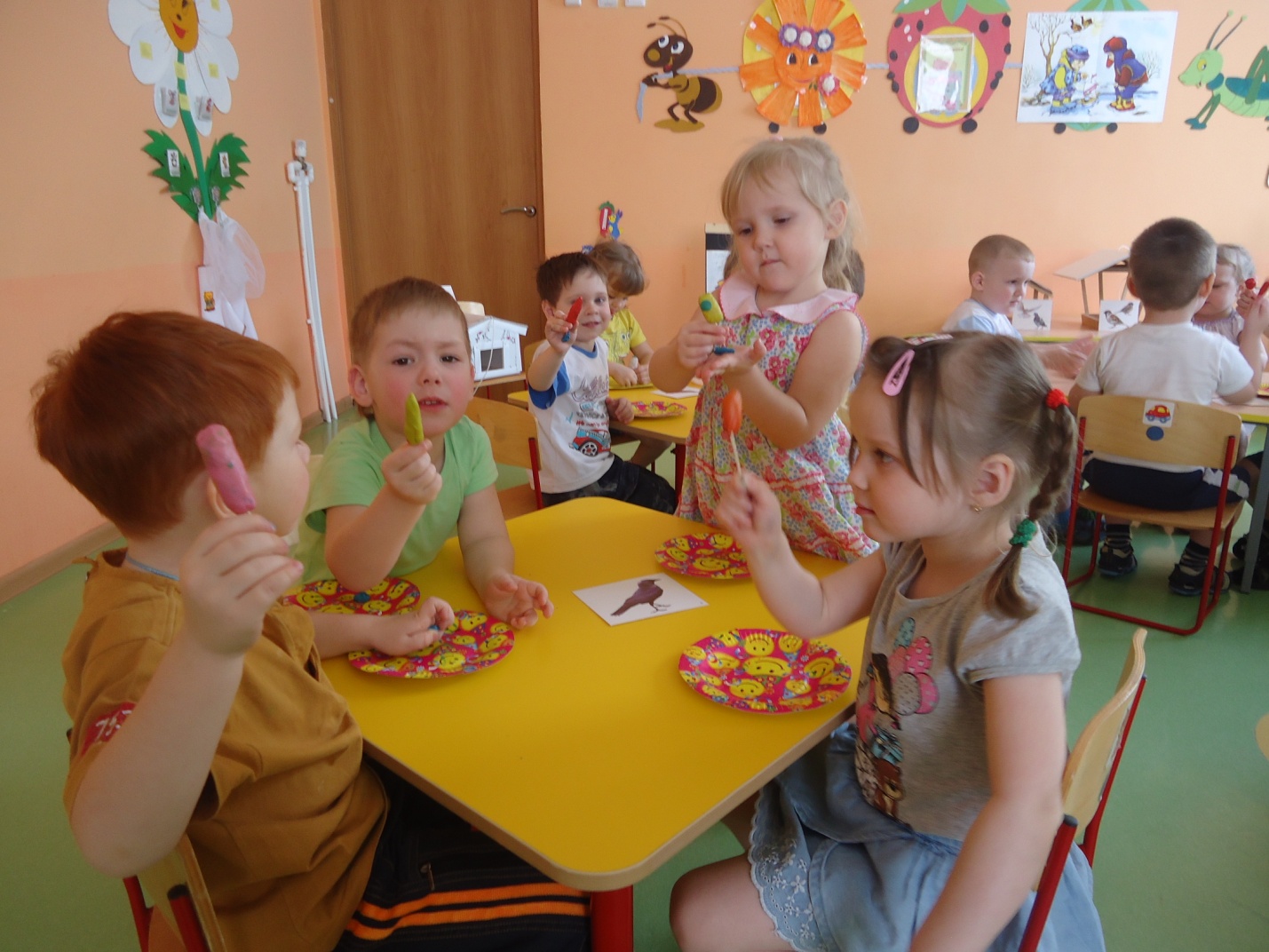 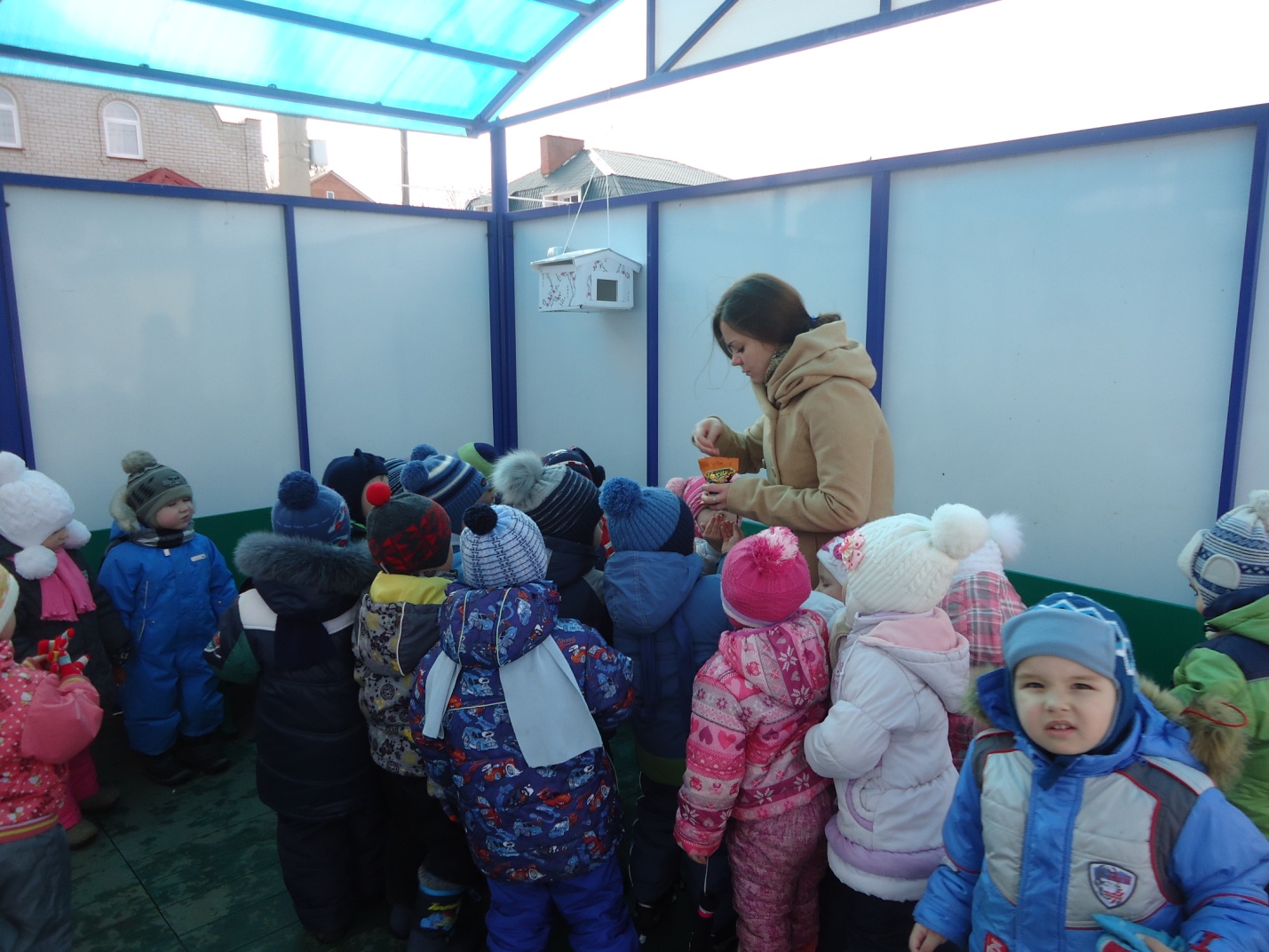 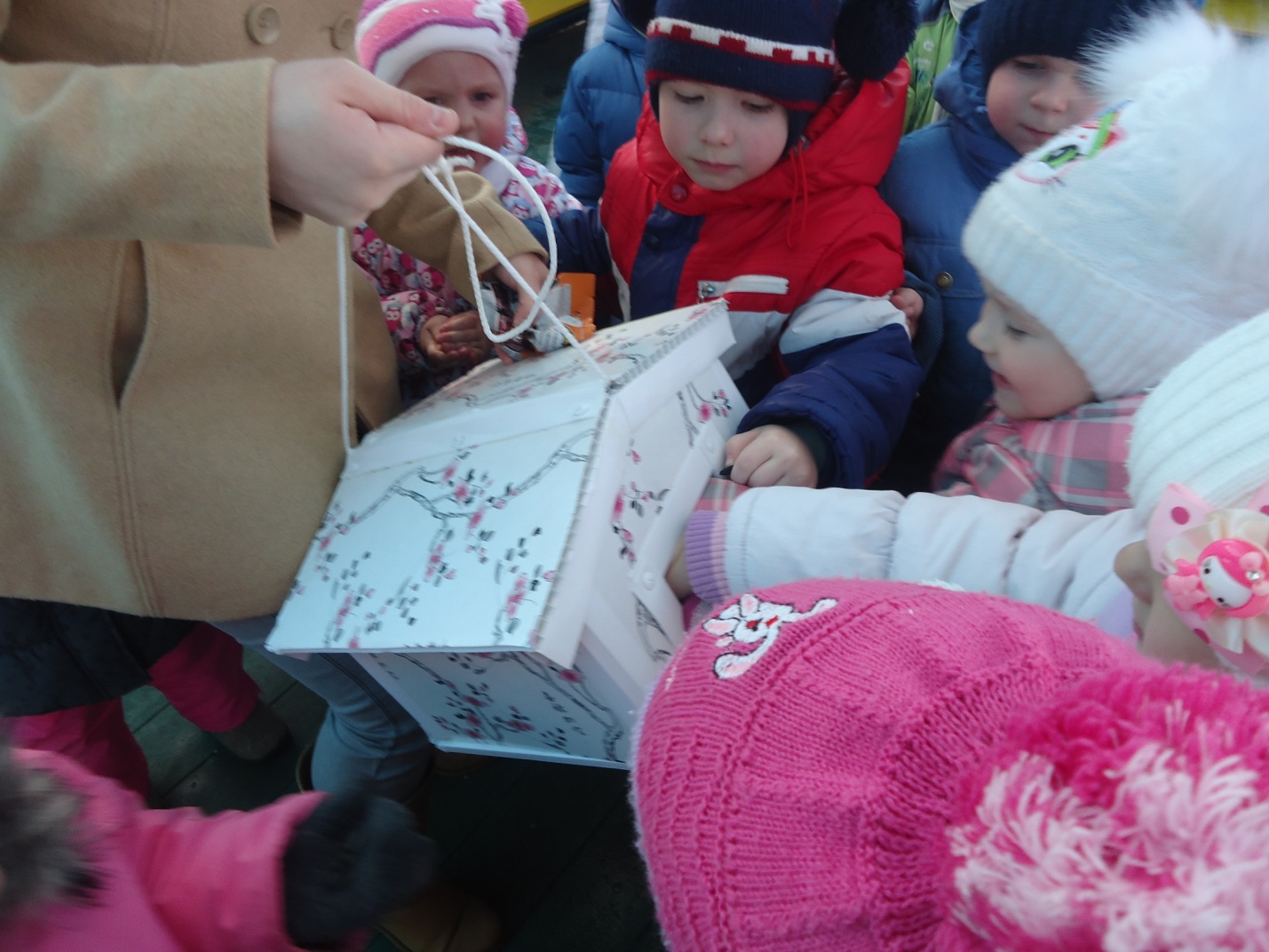 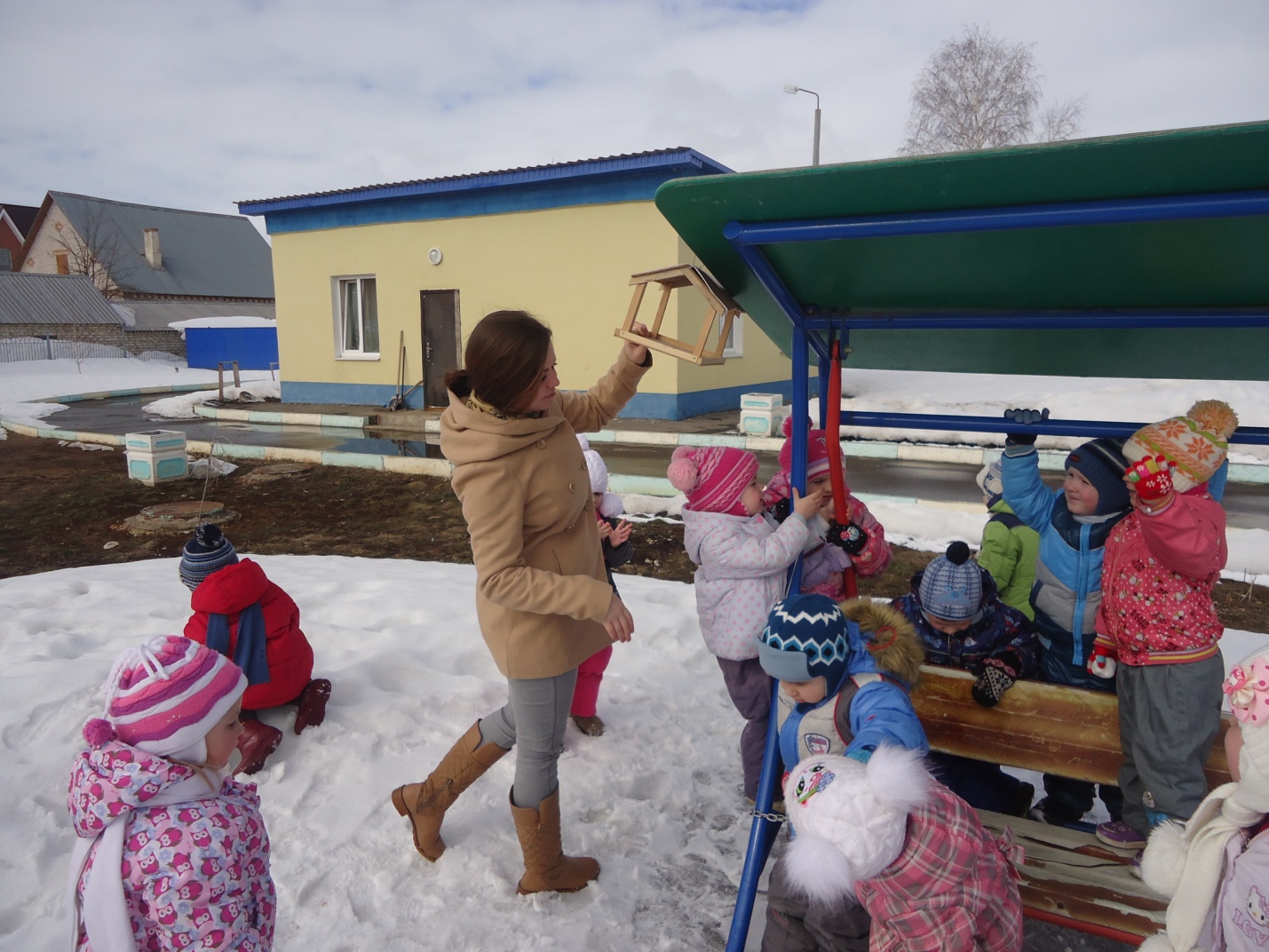 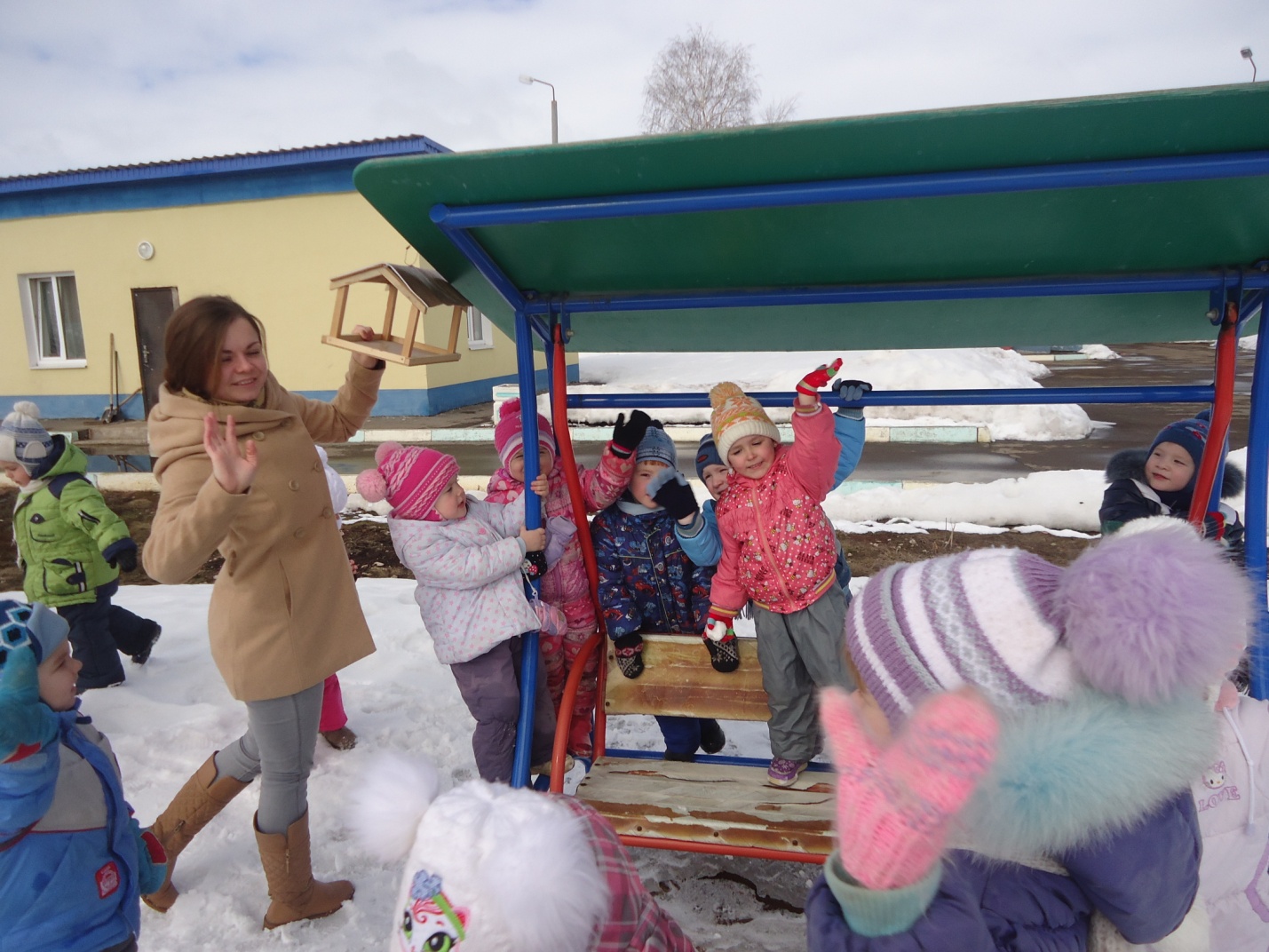 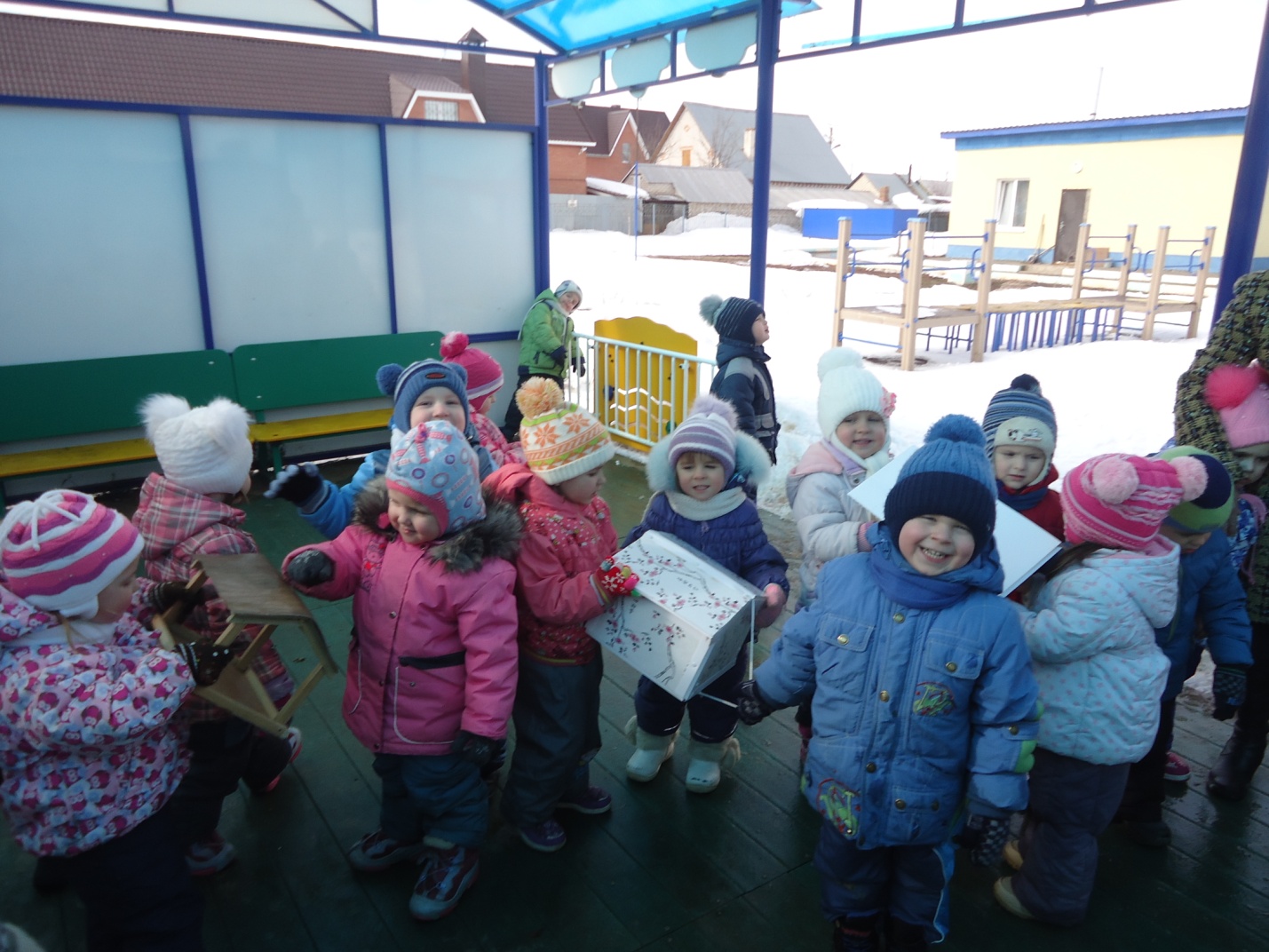 